BARC Webmap InstructionsHow to Use the Map:The user will see the imbedded BARC map on the USDA website listed above.The user can scroll and zoom to look at Buildings, Farms, and the BARC boundary but no searches or selections can be made from this view.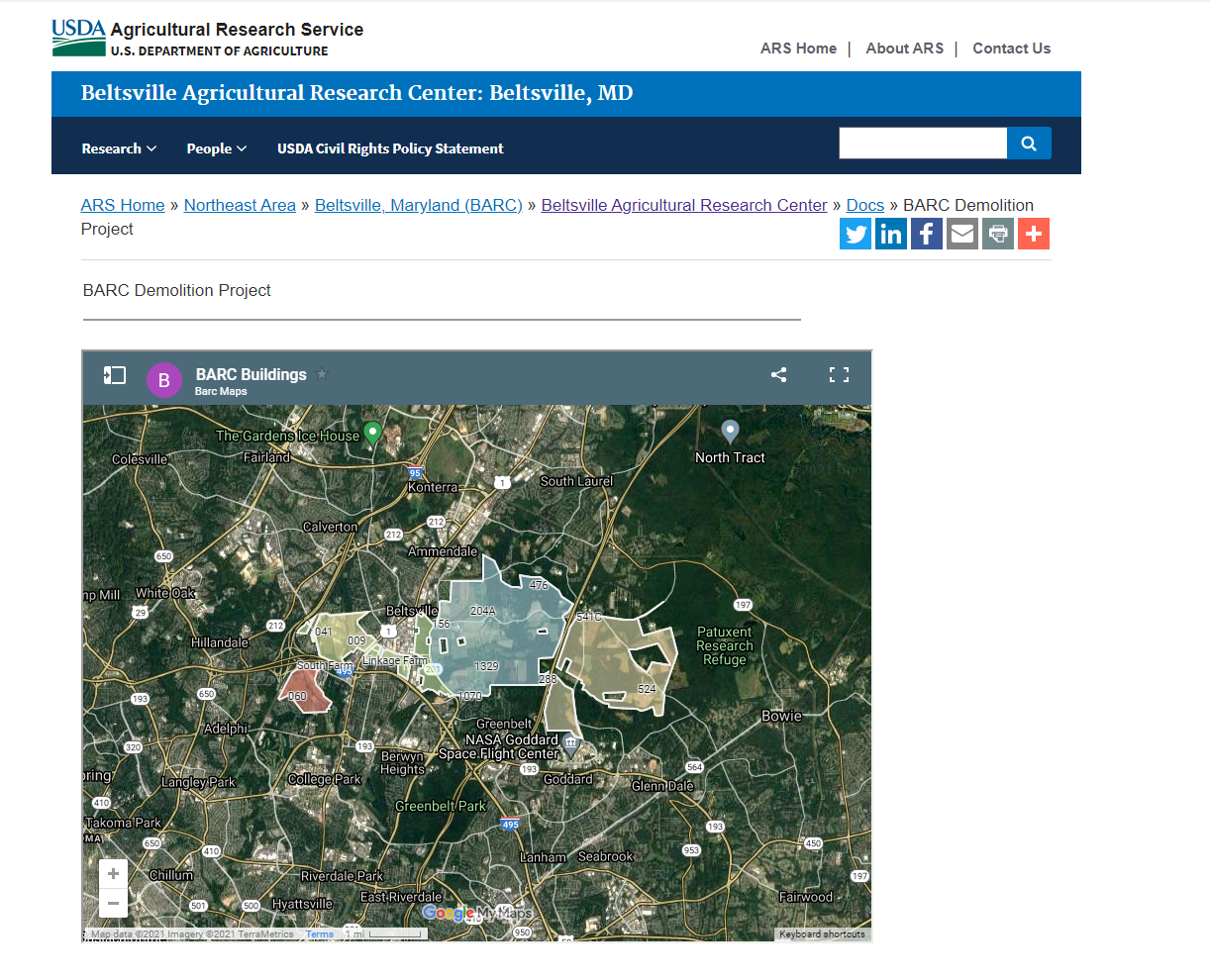 To make selections or search for sites, select the “View Larger Map” frame icon.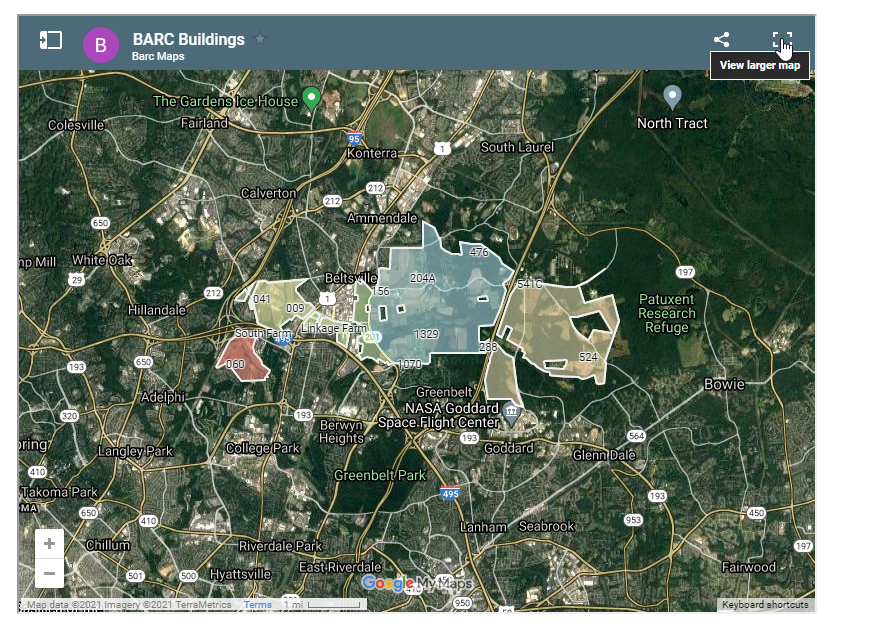 This view will give the user much more control over what is seen as well as selectable.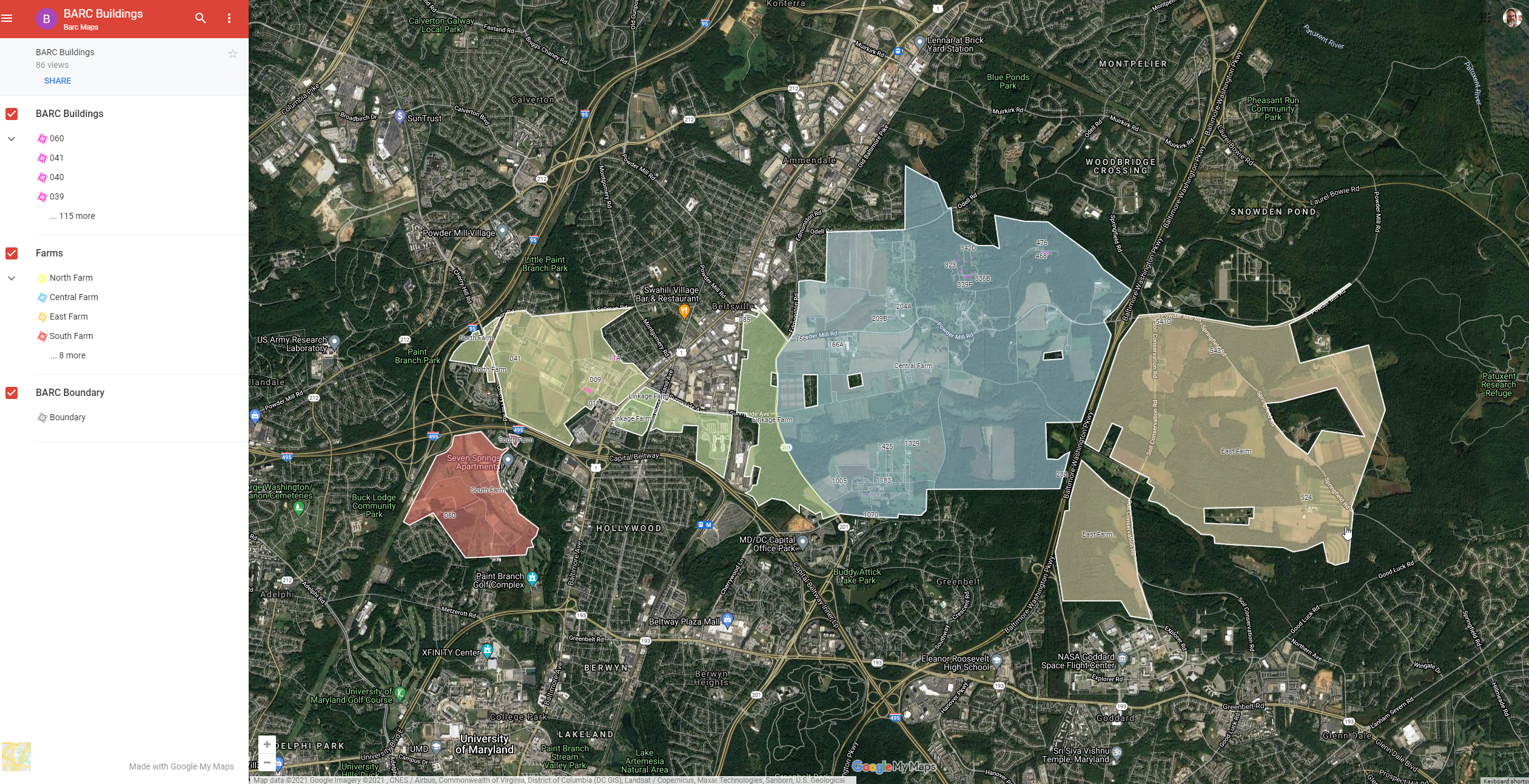 The bottom left has a small square that can be selected to toggle between streets and aerial view.The maps layers are also visible now and can be checked on and off.The search tool can be used to search for specific buildings, or they can be selected in the left map pane.If only the BARC Buildings layer is checked then the buildings can be clicked in the main map frame that will show building attributes and contain a link to a PDF with information about that building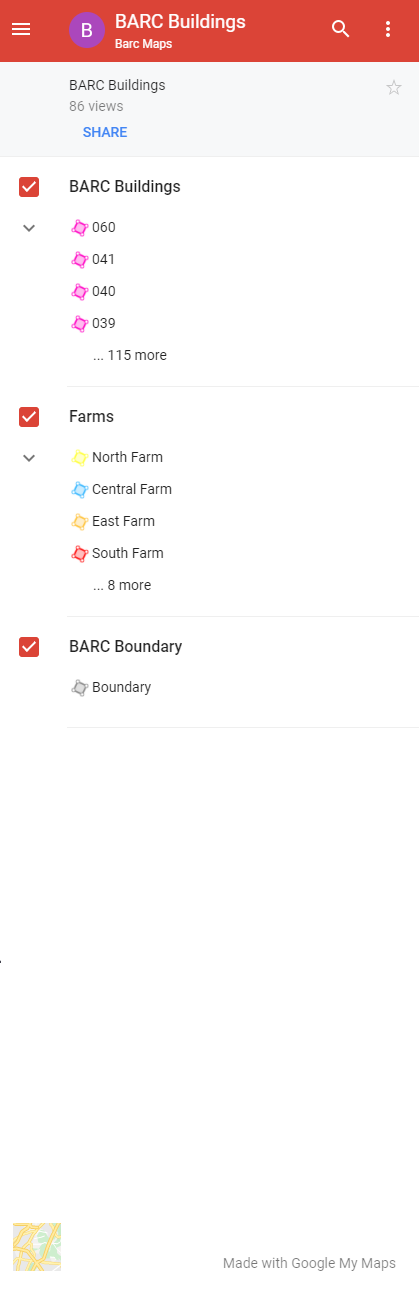 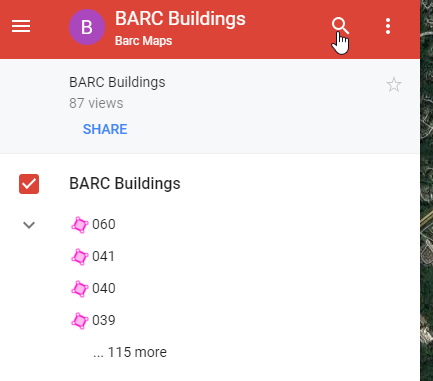 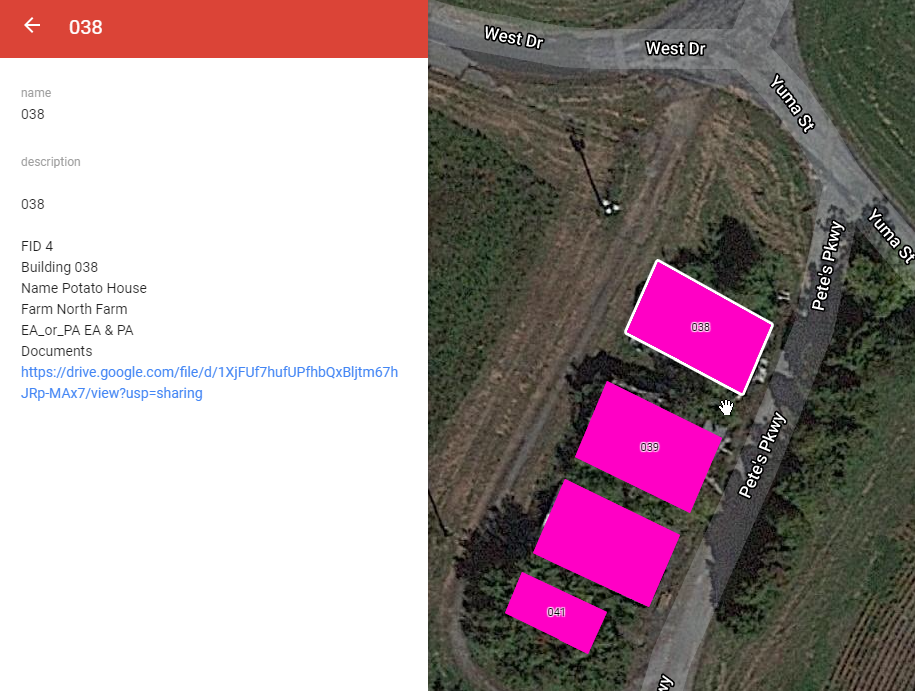 When the document link is clicked, a PDF will open for that building that contains, photos, forms, maps, survey information, and other relevant site information.The non-embedded map link provided has similar usability and functions but with slightly more selection and basemap options.